№ 4 от  31.03.2016 год.Официально  в  номере:   О внесении изменений и дополнений в Устав Брусничного муниципального образования.РОССИЙСКАЯ ФЕДЕРАЦИЯИРКУТСКАЯ ОБЛАСТЬНИЖНЕИЛИМСКИЙ РАЙОНДУМА  БРУСНИЧНОГО СЕЛЬСКОГО ПОСЕЛЕНИЯР Е Ш Е Н И ЕОт  31  марта  2016г.  № 13 Брусничное сельское поселение« О внесении изменений и дополнений в Устав Брусничного муниципального образования».       В соответствии с внесенными изменениями в Федеральный закон от 06.10.2003г. №131-ФЗ «Об общих принципах организации местного самоуправления в Российской Федерации», в целях привидения Устава Брусничного муниципального образования в соответствие с федеральными законами, руководствуясь Уставом Брусничного муниципального образования,  Дума Брусничного сельского поселенияРЕШИЛА:    1. Внести в Устав Брусничного муниципального образования следующие изменения и дополнения: 1.1.  пункт 19 части 1 статьи 6 Устава изложить в следующей редакции:« участие  в  организации  деятельности  по  сбору (в том  числе раздельному сбору)  и  транспортированию  твердых  коммунальных  отходов;1.2.  пункт 20 части 1 статьи 6 дополнить  словами:«, а  также  в  части  использования, охраны, защиты,  воспроизводства  городских  лесов,  лесов  особо охраняемых природных  территорий,  расположенных  в  границах  населенных  пунктов  поселения»; 1.3.  статью 6   части 1 дополнить  пунктом  37,  изложив  его  в  следующей  редакции:  « участие  в  соответствии  с  Федеральным  законом  от  24  июля  2007 года  № 221-ФЗ « О  государственном  кадастре  недвижимости»  в  выполнении  комплексных  кадастровых  работ».                                           1.4. Пункт 4 части 3 статьи 17 изложить  в  следующей  редакции:« вопросы о преобразовании Поселения, за исключением случаев, если в соответствии со статьей 13 Федерального закона № 131-ФЗ  для преобразования муниципального образования требуется получение согласия населения муниципального образования, выраженного путем голосования  либо на сходах граждан»;1.5.   В  части  5  статьи  26  исключить  слова:«, осуществляющего  свои  полномочия  на  постоянной  основе,»;1.6.   В   статье 27  части 3-14  исключить;1.7.   В  статье  23  часть 4  изложить  в  следующей  редакции:«Глава  муниципального  образования  должен соблюдать  ограничения, запреты, исполнять  обязанности,   которые  установлены  Федеральным  законом  от  25  декабря  2008 года  № 273 –ФЗ « О  противодействии  коррупции»   и  другими  федеральными  законами.  Полномочия   депутата  прекращаются  досрочно  в случае  несоблюдения  ограничений,  запретов, неисполнения  обязанностей,  установленных Федеральным  законом  от  25 декабря  2008 года № 273-ФЗ "О противодействии коррупции", Федеральным  законом  от  3  декабря  2012  года № 230 –ФЗ «  О  контроле  за  соответствием  расходов лиц,  замещающих  государственные  должности, и  иных  лиц  их  доходам», Федеральным законом  от  7  мая  2013 года  №  79- ФЗ «О  запрете  отдельным  категориям лиц  открывать  и  иметь  счета (вклады), хранить  наличные  денежные  средства и  ценности  в иностранных  банках, расположенных  за  пределами  территории Российской  Федерации,  владеть и ( или)  пользоваться  иностранными  финансовыми  инструментами».1.8.   В статье 37  часть  19.1.   изложить  в  следующей  редакции:«Депутат Думы Поселения  должен соблюдать  ограничения, запреты, исполнять  обязанности,   которые  установлены  Федеральным  законом  от  25  декабря  2008 года  № 273 –ФЗ « О  противодействии  коррупции»   и  другими  федеральными  законами.  Полномочия   депутата  прекращаются  досрочно  в случае  несоблюдения  ограничений,  запретов, неисполнения  обязанностей,  установленных Федеральным  законом  от  25 декабря  2008 года № 273-ФЗ "О противодействии коррупции", Федеральным  законом  от  3  декабря  2012  года № 230 –ФЗ «  О  контроле  за  соответствием  расходов лиц,  замещающих  государственные  должности, и  иных  лиц  их  доходам», Федеральным законом  от  7  мая  2013 года  №  79- ФЗ «О  запрете  отдельным  категориям лиц  открывать  и  иметь  счета (вклады), хранить  наличные  денежные  средства и  ценности  в иностранных  банках, расположенных  за  пределами  территории Российской  Федерации,  владеть  и  ( или)  пользоваться  иностранными  финансовыми  инструментами».1.9.    Часть 1 статьи 59 Устава изложить  в  новой  редакции:« 1. В систему муниципальных правовых актов входят:1) настоящий Устав, правовые акты, принятые на местном референдуме;2) нормативные и иные  правовые акты  Думы Поселения; 3) правовые акты Главы  Поселения, администрации Поселения, акты  контрольно-счетного  органа Поселения» ;1.10.    Ввести  часть 5 в  статью  59  Устава  и  изложить  её  в  следующей  редакции: « Проекты  муниципальных  правовых  актов Брусничного  муниципального  образования  могут  вноситься  депутатами  Думы  Поселения, Главой  Поселения,  избирательной  комиссией,  органами  территориального  общественного  самоуправления,  инициативными  группами граждан,  прокурором.  Порядок  внесения  проектов  муниципальных  правовых  актов,  перечень  и прилагаемых  к  ним  документов  устанавливается нормативным правовым  актом  органа  местного  самоуправления  или  должностного  лица  местного  самоуправления,  на  рассмотрение  которых  вносятся  указанные  проекты.2. Утвердить «Порядок учета предложений граждан по проекту решения Думы  Брусничного сельского поселения «О внесении изменений и дополнений в  Устав Брусничного муниципального образования» (приложение 1).3. Провести публичные слушания по решению Думы Брусничного сельского поселения «О внесении изменений и дополнений в Устав Брусничного муниципального образования    в  здание Брусничной СОШ 27 апреля  в 15-00ч.4. Администрации Брусничного сельского поселения обеспечить официальное опубликование настоящего решения в средствах массовой информации «Вестник Думы и Администрации Брусничного сельского поселения».5. Контроль за исполнением настоящего решения Думы возложить на заместителя председателя Думы Брусничного сельского поселения – Беляеву Е.В.Глава Брусничногосельского  поселения                                                                                                           В.Л.БелецкийПриложение  №1 к решению Думы Брусничного сельского поселения от 31 марта 2016г. № 13  ПОРЯДОК УЧЁТА ПРЕДЛОЖЕНИЙ ГРАЖДАН ПО  ПРОЕКТУ РЕШЕНИЯ ДУМЫ  БРУСНИЧНОГО  СЕЛЬСКОГО  ПОСЕЛЕНИЯ « О  ВНЕСЕНИИ  ИЗМЕНЕНИЙ  И  ДОПОЛНЕНИЙ  В   УСТАВ  БРУСНИЧНОГО  МУНИНИЦИПАЛЬНОГО  ОБРАЗОВАНИЯ» И УЧАСТИЕ ГРАЖДАН В ЕГО ОБСУЖДЕНИИ1. Предложения  граждан по проекту  решения  Думы  Брусничного  сельского  поселения «  О  внесении  изменений  и  дополнений  в  Устав  Брусничного  муниципального  образования» редакции (далее – проект изменений  в Устав) принимаются от населения муниципального образования.2. Предложения граждан принимаются в течение 30 дней со дня опубликования  изменений  в          Устав в средствах массовой информации.3.   Предложения по проекту изменений  в Устав должны быть представлены в следующей форме:4. Предложения по проекту устава Брусничного муниципального образования в новой редакции.При желании можно указать:Фамилия, имя, отчество гражданина, год рождения, адрес места жительства, личная подпись и дата.Предложения по проекту изменений  в  Устав принимаются:- Администрацией Брусничного сельского поселения в рабочие дни с 9.00 до 13.00 и с 14.00 до 17.00 по адресу: п. Брусничный, ул. Ленина, дом 9, кабинет № 1.- Думой Брусничного сельского  поселения в рабочие дни с 9.00 до 13.00 и с 14.00 до 17.00 по адресу: п. Брусничный, ул. Ленина, дом 9, кабинет № 2,Либо могут быть направлены по почте по адресу: 665693 Иркутская область, Нижнеилимский    район,  п. Брусничный, ул. Ленина, дом 9 с пометкой (Предложения по проекту Устава).5. Поступившие предложения граждан рассматриваются на заседании рабочей группы по учёту и анализу предложений граждан по проекту   изменений  в  Устав.6. Предложения по проекту   изменений  в Устав, вынесенные с нарушением порядка, срока, и формы, предусмотренных настоящим Порядком, по решению рабочей группы по учету и анализу предложений граждан по проекту  изменений  в Устав могут быть оставлены без рассмотрения.7. По итогам рассмотрения каждого предложения рабочая группа по работе над уставом принимает решение либо о  его принятии и внесении соответствующих изменений и дополнений в проект Устава либо об отклонении предложения. Решение рабочей группы по учету и анализу предложений граждан по проекту  внесения  изменений  в Устава оформляется протоколом.8. Рабочая группа  представляет в Думу Брусничного сельского поселения  поступившие  предложения   по проекту   изменений в Устав,  результатах их рассмотрения.9. Граждане, направившие предложения по проекту изменений в  Устав, вправе при рассмотрении их предложений участвовать в заседаниях:- рабочей группы по учету и анализу предложений граждан по проекту  изменений  в Устав;- Думы Брусничного сельского поселения10. Информация о результатах рассмотрения предложений граждан по проекту  изменений  в Устав муниципального образования подлежит опубликованию в средствах массовой информации в течение 15 дней со дня принятия решения Думы Брусничного сельского поселения «  О  внесении  изменений  и  дополнений  в  Устав  Брусничного  муниципального  образования».11. По просьбе граждан, направивших предложения по проекту изменений  в Устав, им сообщается в письменной или устной форме о результатах их предложений в срок, указанный в пункте 10 настоящего Порядка. Заместитель председателя Думы Брусничного сельского поселения                                                                                                      Е.В. Беляева*********************************************************************************** Публичные слушания по обсуждению Решения Думы Брусничного  сельского поселения № 13 от 31.03.2016г. «О внесении изменений и дополнений в Устав Брусничного муниципального образования»  состоятся 27 апреля 2016 года  в  здании  Брусничной  СОШ  в  15-00 часов.********************************************************************ВВЕДЁН ОСОБЫЙ ПРОТИВОПОЖАРНЫЙ РЕЖИМУважаемые  жители !   Будьте предельно осторожны с огнём на любой природной территории. Чтобы Ваша неосторожность не стала причиной пожара, выполняйте следующие правила:               - никогда не поджигайте сухую траву;   - никогда не разводите костёр; - никогда не бросайте непотушенные окурки, или другие источники воспламенения; - постарайтесь объяснить вашим друзьям и знакомым, что их неосторожность может послужить причиной пожара.ЗАПРЕЩАЕТСЯ  проведение пожогов сухой травы, сжигание бытового мусора, разведение костров. Виновные  лица будут привлечены к административной ответственности.Если Вы обнаружили начинающийся пожар, постарайтесь потушить его сами. Если пожар достаточно сильный , и Вы не можете потушить его своими силами, как можно быстрее сообщите в пожарную охрану  об очаге возгорания.-----------------------------------------------------------------------------------------------------------------------------------------------------------------------Учредители:                                                                   Администрация и Дума Брусничного сельского поселенияГлавный редактор - Анисимова С.Н.Ответственный за выпуск – Белореченская О.Ю. «Вестник» Администрации и Думы Брусничного  сельскогоПоселения выходит 1 раз в месяц Бесплатно Тираж 20 экз.№П/ПТекст  Устава муниципальногообразования в новой редакции с указанием части, пункта, абзаца.Предложение по изменению текста, указанному в графе 2Обоснование 1.2.3.4.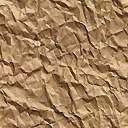 